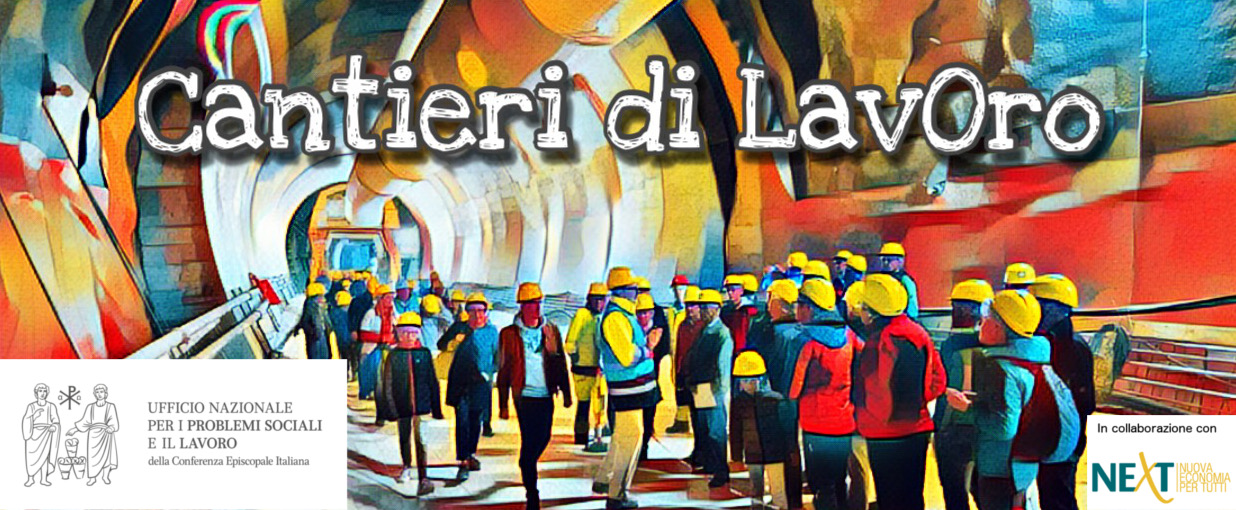 Candidatura per Uffici della Pastorale Sociale del Lavoro al percorso Cantieri di LavOroCantieri di LavOro è il percorso che la CEI e l'Ufficio della Pastorale Sociale del Lavoro, in collaborazione con NeXt Nuova Economia per Tutti, sta realizzando per supportare l'analisi e l'adozione di percorsi a sostegno delle buone pratiche di lavoro responsabile mappate e presentate durante le Settimane Sociali dei Cattolici Italiani di Cagliari.
Gli obiettivi del progetto sono: proseguire in modo generativo il percorso iniziato con le Settimane Sociale approfondendo i criteri utilizzati per la scelta delle buone pratiche, in modo da poterli applicare a nuove realtà che desiderano mettersi in rete e aggiungerle alla mappa realizzata per Cagliari;riunire e connettere le esperienze più innovative, costruendo reti solidali;progettare soluzioni condivise, anche a partire da quanto realizzato su altri territori.Il percorso di articolerà in tre fasi:ricognizione locale delle "Buone Pratiche" nei territori e integrazione della mappatura;realizzazione di 2 incontri laboratoriali per l'analisi del territorio e il supporto o progettazione di "Buone pratiche" replicabili;realizzazione di webinar di aggiornamento. Saranno sviluppate a sostegno delle Diocesi partecipanti anche dei materiali video di formazione, elaborati dal Comitato Organizzatore delle Settimane Sociali, per supportare il lavoro sul tema dell'innovazione sociale, della Dottrina Sociale della Chiesa e dello sviluppo sostenibile.Cantieri di LavOro è rivolto a tutte le diocesi che chiederanno liberamente di partecipare. Entro il 31 agosto 2018 gli Uffici della Pastorale Sociale del Lavoro interessati potranno candidarsi al progetto, compilando l'apposito modulo, che si svilupperà nella sua forma sperimentale da settembre 2018 a dicembre 2018*Campo obbligatorioIndirizzo email *Nome e cognome candidato della Diocesi per il progetto Cantieri di LavOroIndirizzo mail referente della Diocesi per il progetto Cantieri di LavOroDiocesi di appartenenza *Esperienze/attività/eventi significativi sul tema del Lavoro Responsabile già realizzati dalla DiocesiBuone Pratiche da rafforzare nel proprio territorio (min 1 max 3) *Buone Pratiche di altri territori da replicare nella Diocesi (min 1 max 3) *Soggetti coinvolti dalla Diocesi sul tema del LavOroAssociazioni:Aziende private:Enti Locali:Altro: